    SRI KRISHNADEVARAYA UNIVERSITY: ANANTHAPURAMU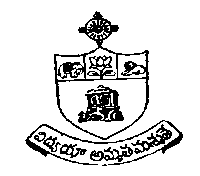  DIRECTORATE OF ADMISSIONSContact No: 08554 – 255877/255889	 Mobile: 9440259414SRI KRISHNADEVARAYA UNIVERSITY: ANANTHAPURAMU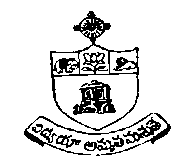                    DIRECTORATE OF ADMISSIONS	APPLICATION FOR ADMISSION IN TO PG DIPLOMA IN YOGA COURSE             (Filled in application shall reach the University on or before 01-12-2017)Name of the Applicant(capital letters only):Name of the Parent/Guardian                  :Date of Birth                                            :Gender : Male/Female                              :Community                                              :Address                                                    :Phone No  :            	Email        :                                               Aadhar No :Details of Education Qualifications:Details of Application fee Rs. 500-00 paid D.D No. ______________________ date___________________Name of the Bank _______________________                                                                                                              Signature of the CandidteNote:- Application Form should be filled properly and legibly by the candidate in his/her own handwriting with ball pen Blue of Black in CAPITAL LETTERS ONLY (do not use GEL PEN)SRIKRISHNADEVARAYAUNIVERSITY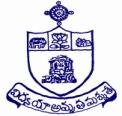 DEPARTMENT OF PHYSICAL EDUCATION & SPORTS             Course Name: P G Diploma in YogaANANTHAPURAMU– 515 003., (A.P.) INDIANOTIFICATION FOR ADMISSIONS INTO YOGA COURSE Applications are invited directly from eligible interested candidates for admissions into P G Diploma in Yoga Course in S.K.University.Prescribed application format may be downloaded from the website or it can be obtained from the Directorate of Admissions in the University.Filled in applications shall reach on or before 1st  December, 2017.Classes are expected to commence from 2nd week of December, 2017.Eligibility for admissions: Must be a graduate in any discipline.No. of seats 50 Duration of study: One year comprising of two semesters.Class timings: 4:00.p.m. to 7:30 p.m. (i.e., Fri, Sat, Sun).Course fee Rupees ten thousand(Rs.10,000/-).Application registration fee Rs.500/-.No fee reimbursement.Admissions as per University rules as per self funding courses.Last date of receipt of application 1st December, 2017.Direct admissions are made through by virtue of merit of the qualifying examination.NOTIFICATIONSri Krishnadevaraya University, Anantapuramu  invites  applications for admissions in to            PG Diploma in YOGA Course in University college for the academic year 2017-18.  Eligible candidates may submit their applications on or before 01.12.2017. The details of qualifications and other information is available in the University website: www.skudoa.in.  The application cost Rs.500/- may be paid through demand draft  in favour of Director, Directorate of Admissions, S.K. University                                                                                                                                                        DIRECTOR                                                                                                                              DIRECTORATE OF ADMISSIONS  Affix  Recent PhotoSl.NoCourse detailsMax marksMarks securedPercentageYear of passing110th2Inter3Degree (B.A/B.Sc/B.Com/ any other degree )